SAVEZ MAŽORETKINJA I POM-PON TIMOVA HRVATSKE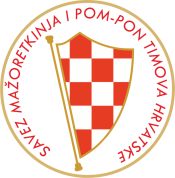 37. DRŽAVNI TURNIR                             SOLO FORMACIJE          DONJA STUBICA/19.02.2022.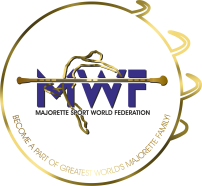 OBRAČUN KOTIZACIJENAZIV TIMA:  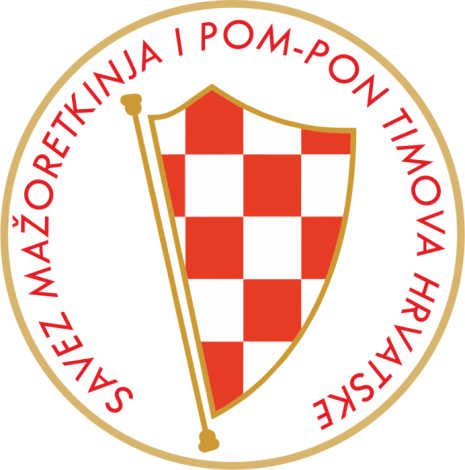 KATEGORIJA:Broj natjecatelja:REGISTRACIJA:KOTIZACIJA:IZNOS:Solo štap-DJECA---------------------100,00 KNDuo-trio štap-DJECA-------------------50,00 KNMini formacija štap-DJECA 1100,00 KN50,00 KNMini formcija štap-DJECA 2100,00 KN50,00 KNSolo štap-KADETI------------------100,00 KNSolo štap-JUNIORI-------------------100,00 KNSolo štap-SENIORI-----------------100,00 KNSolo dva štapa-seniori-----------------100,00 knDuo-trio štap-KADETI------------------50,00 KNDuo-trio štap-JUNIORI-------------------50,00 KNDuo-trio štap –SENIORI-----------------50,00 KNMini formacija štap-KADETI100, 00 KN50,00 KNMini formacija štap-KADETI 2100,00 KN50,00 KNMini formacija štap-JUNIORI100,00 KN50,00 KNMini formacija štap-JUNIORI 2100,00 KN50,00 KNMini formacija štap-SENIORI100,00 KN50,00 KNMini formacija štap-SENIORI 2100,00 KN50,00 KNSolo pom-pon-DJECA------------100,00 KNDuo-trio pom-pon DJECA-------------50,00 KNMini formacija pom-pon –DJECA 1100,00 KN50,00 KNMini formacija pom-pon DJECA 2100,00 KN50,00 KNSolo pom-pon –KADETI------------------100,00 KNSolo pom-pon-JUNIORI------------------100,00 KNSolo pom-pon-SENIORI-------------------100,00 KNDuo-trio pom-pon-KADETI------------------50,00 KNDuo-trio pom-pon-KADETI-------------------50,00 knDuo-trio pom-pon-JUNIORI-------------------50,00 knDuo-trio pom-pon-JUNIORI--------------------50,00 knDuo-trio pom-pon-SENIORI--------------------50,00 knDuo-trio pom-pon-SENIORI--------------------50,00 knMini formacija pom-pon –KADETI-1100,00 KN50,00 KNMini formacija pom-pon –KADETI 2100,00 KN50,00 KNMini formacija pom-pon-JUNIORI-1100,00 KN50,00 KNMini formacija pom-pon-JUNIORI 2100,00 KN50,00 KNMini formacija pom-pon-SENIORI-1100,00 KN50,00 KNMini formacija pom-pon-SENIORI 2100,00 KN50,00 KNMini formaicja MIX-DJEČJA FORMACIJA 1100,00 KN50,00 KNMini formacija MIX-DJEČJA FORMACIJA 2100,00 KN50,00 KNMini Mix formacija-KADETI100,00 kn50,00 KNMini Mix formacija- KADETI 2100,00 kn50,00 KNMini Mix formacija-JUNIORI 1100,00 kn50,00 KNMini Mix formacija-JUNIORI 2100,00 kn50,00 KNMini Mix formacija-SENIORI 1100,00  KN50,00 KNMini Mix formacija-SENIORI 2100,00  KN50,00 KNMini  formacija BATONFLAG-JUNIORI 1100,00 KN50,00 KNMini formacija BATONFLAG-JUNIORI 2100,00 KN50,00 KNMini formacija BATONFLAG-SENIORI 1100,00 KN50,00 KNMini formacija BATONFLAG-SENIORI 2100,00 KN50,00 KNSOLO MACE-JUNIORI 1---------------100,00 KNSOLO MACE –JUNIORI 2-------------------100,00 KNDUO-TRIO MACE-JUNIORI 1---------------------100,00 KNMIN FORMACIJA MACE-JUNIORI 1100,00 KN100,00 KNMINI FORMACIJA MACE-JUNIORI 2100,00 KN50,00 KNSOLO MACE- SENIORI 1------------------100,00 KNSOLO MACE –SENIORI 2----------------100,00 KNDUO-TRIO MACE-SENIORI 1-----------------50,00 KNDUO-TRIO MACE SENIORI 2----------------50,00 KNMINI FORMACIJA MACE-SENIORI 1100,00 KN50,00 KNMINI FORMACIJA MACE-SENIORI 2100,00 KN50,00 KNSOLO ACROBATIC B. JUNIORI-1-------------100,00 KNSOLO ACROBATIC B.SENIORI-1----------------100,00 KNUKUPNO: